§1757.  Revocation of registrationThe State Tax Assessor may revoke the registration certificate of a registrant who fails to file, within 15 days after receipt of notice, a bond or deposit required under section 1759 and may revoke for cause a registration certificate issued under this Part.  The assessor may revoke the registration certificate of a registrant who fails to file with the assessor within 15 days after the due date a return as required under this Part.  A revocation is reviewable in accordance with section 151.  If a registrant fails to pay any tax required by this Part when the tax is shown to be due on a return filed by the registrant, or admitted to be due by the registrant, or has been determined to be due and that determination has become final, notification of the registrant by the assessor as provided in this section operates to suspend the registration certificate from the date of the notice of suspension until the delinquent tax is paid or a bond or deposit required under section 1759 is filed with the assessor or it is determined by an appropriate court that revocation is not warranted.  [PL 2007, c. 438, §32 (AMD).]SECTION HISTORYPL 1977, c. 694, §702 (RPR). PL 1979, c. 520, §3 (AMD). PL 1985, c. 691, §9 (AMD). PL 2007, c. 438, §32 (AMD). The State of Maine claims a copyright in its codified statutes. If you intend to republish this material, we require that you include the following disclaimer in your publication:All copyrights and other rights to statutory text are reserved by the State of Maine. The text included in this publication reflects changes made through the First Regular and First Special Session of the 131st Maine Legislature and is current through November 1, 2023
                    . The text is subject to change without notice. It is a version that has not been officially certified by the Secretary of State. Refer to the Maine Revised Statutes Annotated and supplements for certified text.
                The Office of the Revisor of Statutes also requests that you send us one copy of any statutory publication you may produce. Our goal is not to restrict publishing activity, but to keep track of who is publishing what, to identify any needless duplication and to preserve the State's copyright rights.PLEASE NOTE: The Revisor's Office cannot perform research for or provide legal advice or interpretation of Maine law to the public. If you need legal assistance, please contact a qualified attorney.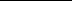 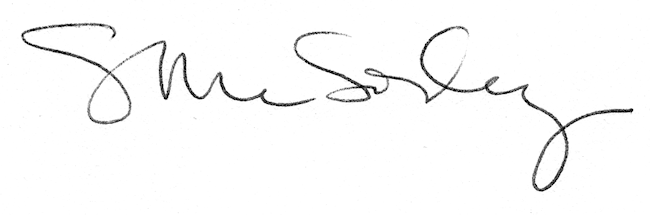 